ΛΥΣΗα) Το τμήμα ΔΕ ενώνει τα μέσα δύο πλευρών στο τρίγωνο ΑΒΓ οπότε ΔΕ // ΑΒ και ΔΕ =   (1). Επειδή είναι ΑΒ = ΑΓ και το Δ μέσο του ΑΓ από υπόθεση, ισχύει ότι ΔΓ=  , άρα και ΔΓ = ΔΕ λόγω της σχέσης (1). Οπότε το τρίγωνο ΔΕΓ είναι ισοσκελές με βάση ΕΓ. Επειδή το τρίγωνο ΑΒΓ είναι ισοσκελές και  = 30Ο από υπόθεση, ισχύει ότι  =  = 30ο.Επειδή το τρίγωνο ΔΕΓ είναι ισοσκελές οι γωνίες οι προσκείμενες στη βάση του θα είναι ίσες, δηλαδή ΔΓ =  = 30ο.Για τις γωνίες του τριγώνου ΔΕΓ ισχύει ότι EΓ+ΔΓ+=180ο με ΔΓ =  = 30ο, οπότε ΕΓ + 30ο+ 30ο= 180ο, άρα EΓ=120ο.β) Το τμήμα ΕΔ ενώνει τα μέσα δυο πλευρών του τριγώνου ΑΒΓ, οπότε θα είναι ίσο με το μισό της τρίτης πλευράς, δηλαδή θα ισχύει ΕΔ =  (2) και επειδή το Δ είναι μέσο της ΑΓ έχουμε ΑΔ =  (3). Στο ορθογώνιο τρίγωνο ΑΕΓ είναι  = 30ο άρα η απέναντι κάθετη πλευρά ισούται με το μισό της υποτείνουσας, δηλαδή ΑΕ =  (4).Από (2), (3) και (4) προκύπτει ότι ΕΔ = ΑΔ = ΑΕ οπότε το τρίγωνο ΑΔΕ είναι ισόπλευρο.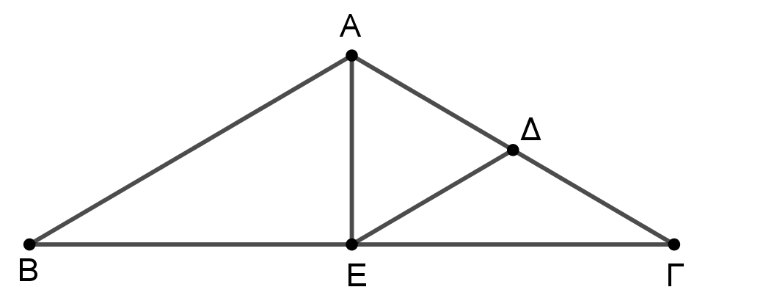 